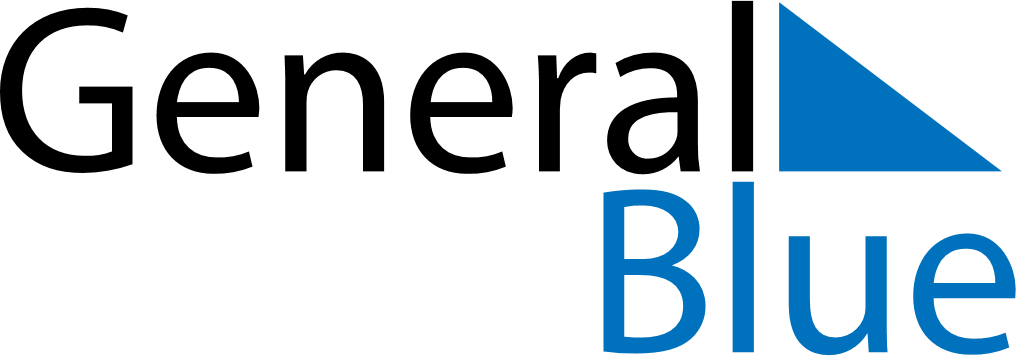 August 2023August 2023August 2023August 2023ReunionReunionReunionMondayTuesdayWednesdayThursdayFridaySaturdaySaturdaySunday123455678910111212131415161718191920Assumption212223242526262728293031